4 Year Old Classroom(Health and Physical Development)(Health and Physical Development)(Health and Physical Development)(Health and Physical Development)(Health and Physical Development)(Health and Physical Development)(Health and Physical Development)(Health and Physical Development)(Health and Physical Development)(Health and Physical Development)(Health and Physical Development)(Health and Physical Development)(Health and Physical Development)(Health and Physical Development)(Health and Physical Development)(Health and Physical Development)(Health and Physical Development)(Health and Physical Development)(Health and Physical Development)(Health and Physical Development)(Health and Physical Development)(Health and Physical Development)(Health and Physical Development)(Health and Physical Development)(Health and Physical Development)(Health and Physical Development)(Health and Physical Development)(Health and Physical Development)(Health and Physical Development)(Health and Physical Development)(Health and Physical Development)(Health and Physical Development)(Health and Physical Development)(Health and Physical Development)(Health and Physical Development)(Health and Physical Development)NY = Not YetPersonal Health and SafetyPersonal Health and SafetyPersonal Health and SafetyPersonal Health and SafetyPersonal Health and SafetyPersonal Health and SafetyPersonal Health and SafetyPersonal Health and SafetyPersonal Health and SafetyPersonal Health and SafetyPersonal Health and SafetyPersonal Health and SafetyPersonal Health and SafetyPersonal Health and SafetyPersonal Health and SafetyPersonal Health and SafetyPersonal Health and SafetyPersonal Health and SafetyGross Motor DevGross Motor DevGross Motor DevGross Motor DevGross Motor DevGross Motor DevFine Motor DevelopmentFine Motor DevelopmentFine Motor DevelopmentFine Motor DevelopmentFine Motor DevelopmentFine Motor DevelopmentFine Motor DevelopmentFine Motor DevelopmentFine Motor DevelopmentSensory Org.Sensory Org.Sensory Org.IP = In Process111111111111222222333444555666777888AA = Almost AlwaysPerforms some self-care tasks independentlyPerforms some self-care tasks independentlyPerforms some self-care tasks independentlyPerforms some self-care tasks independentlyPerforms some self-care tasks independentlyPerforms some self-care tasks independentlyPerforms some self-care tasks independentlyPerforms some self-care tasks independentlyPerforms some self-care tasks independentlyPerforms some self-care tasks independentlyPerforms some self-care tasks independentlyPerforms some self-care tasks independentlyFollows basic health and safety rulesFollows basic health and safety rulesFollows basic health and safety rulesFollows basic health and safety rulesFollows basic health and safety rulesFollows basic health and safety rulesMoves with enough balance and strength to perform simple, large motor tasksMoves with enough balance and strength to perform simple, large motor tasksMoves with enough balance and strength to perform simple, large motor tasksCoordinates movements to perform more complex tasksCoordinates movements to perform more complex tasksCoordinates movements to perform more complex tasksUses balance and control to perform simple fine motor tasksUses balance and control to perform simple fine motor tasksUses balance and control to perform simple fine motor tasksUses eye-hand coordination to perform fine motor tasksUses eye-hand coordination to perform fine motor tasksUses eye-hand coordination to perform fine motor tasksShows beginning control of writing, drawing, and art toolsShows beginning control of writing, drawing, and art toolsShows beginning control of writing, drawing, and art toolsShows use of senses to take in, experience, integrate, and regulate responses to the environmentShows use of senses to take in, experience, integrate, and regulate responses to the environmentShows use of senses to take in, experience, integrate, and regulate responses to the environmentPerforms some self-care tasks independentlyPerforms some self-care tasks independentlyPerforms some self-care tasks independentlyPerforms some self-care tasks independentlyPerforms some self-care tasks independentlyPerforms some self-care tasks independentlyPerforms some self-care tasks independentlyPerforms some self-care tasks independentlyPerforms some self-care tasks independentlyPerforms some self-care tasks independentlyPerforms some self-care tasks independentlyPerforms some self-care tasks independentlyFollows basic health and safety rulesFollows basic health and safety rulesFollows basic health and safety rulesFollows basic health and safety rulesFollows basic health and safety rulesFollows basic health and safety rulesMoves with enough balance and strength to perform simple, large motor tasksMoves with enough balance and strength to perform simple, large motor tasksMoves with enough balance and strength to perform simple, large motor tasksCoordinates movements to perform more complex tasksCoordinates movements to perform more complex tasksCoordinates movements to perform more complex tasksUses balance and control to perform simple fine motor tasksUses balance and control to perform simple fine motor tasksUses balance and control to perform simple fine motor tasksUses eye-hand coordination to perform fine motor tasksUses eye-hand coordination to perform fine motor tasksUses eye-hand coordination to perform fine motor tasksShows beginning control of writing, drawing, and art toolsShows beginning control of writing, drawing, and art toolsShows beginning control of writing, drawing, and art toolsShows use of senses to take in, experience, integrate, and regulate responses to the environmentShows use of senses to take in, experience, integrate, and regulate responses to the environmentShows use of senses to take in, experience, integrate, and regulate responses to the environmentCHILDRENSleepingSleepingSleepingEatingEatingEatingToiletingToiletingToiletingDressingDressingDressingSafety NeedsSafety NeedsSafety NeedsHealthy LifestyleHealthy LifestyleHealthy LifestyleMoves with enough balance and strength to perform simple, large motor tasksMoves with enough balance and strength to perform simple, large motor tasksMoves with enough balance and strength to perform simple, large motor tasksCoordinates movements to perform more complex tasksCoordinates movements to perform more complex tasksCoordinates movements to perform more complex tasksUses balance and control to perform simple fine motor tasksUses balance and control to perform simple fine motor tasksUses balance and control to perform simple fine motor tasksUses eye-hand coordination to perform fine motor tasksUses eye-hand coordination to perform fine motor tasksUses eye-hand coordination to perform fine motor tasksShows beginning control of writing, drawing, and art toolsShows beginning control of writing, drawing, and art toolsShows beginning control of writing, drawing, and art toolsShows use of senses to take in, experience, integrate, and regulate responses to the environmentShows use of senses to take in, experience, integrate, and regulate responses to the environmentShows use of senses to take in, experience, integrate, and regulate responses to the environment G CAAAAAA IPIPIPAAAAAAIPAAAA ILIPNYNYNY NYNYNYNYNYIPNYNY NLAAAAAAAAAAAAAA AAAAAA IP IP  TAIP IP AAIP AA AA AAAA AA IP IPIP  EMAAAAAA AAAA IP IP IPIPIPAAAA  XMAA AAAAAAAAIP AAIP IP IP AAIP 4 Year Old Classroom(Social and Emotional Development)(Social and Emotional Development)(Social and Emotional Development)(Social and Emotional Development)(Social and Emotional Development)(Social and Emotional Development)(Social and Emotional Development)(Social and Emotional Development)(Social and Emotional Development)(Social and Emotional Development)(Social and Emotional Development)(Social and Emotional Development)(Social and Emotional Development)(Social and Emotional Development)(Social and Emotional Development)(Social and Emotional Development)(Social and Emotional Development)(Social and Emotional Development)(Social and Emotional Development)(Social and Emotional Development)(Social and Emotional Development)(Social and Emotional Development)(Social and Emotional Development)(Social and Emotional Development)(Social and Emotional Development)(Social and Emotional Development)(Social and Emotional Development)(Social and Emotional Development)(Social and Emotional Development)(Social and Emotional Development)(Social and Emotional Development)(Social and Emotional Development)(Social and Emotional Development)(Social and Emotional Development)(Social and Emotional Development)(Social and Emotional Development)NY = Not YetSelf-ConceptSelf-ConceptSelf-ConceptSelf-ConceptSelf-ConceptSelf-ConceptSelf-ControlSelf-ControlSelf-ControlSelf-ControlSelf-ControlSelf-ControlSelf-ControlSelf-ControlSelf-ControlInteractions with OthersInteractions with OthersInteractions with OthersInteractions with OthersInteractions with OthersInteractions with OthersInteractions with OthersInteractions with OthersInteractions with OthersInteractions with OthersInteractions with OthersInteractions with OthersInteractions with OthersInteractions with OthersInteractions with OthersConflict ResolutionConflict ResolutionConflict ResolutionConflict ResolutionConflict ResolutionConflict ResolutionIP = In Process111222333444555555666777888999101010111111AA = Almost AlwaysBegins to show comfort with self as someone growing in skills and abilitiesBegins to show comfort with self as someone growing in skills and abilitiesBegins to show comfort with self as someone growing in skills and abilitiesShows some self-direction in actionsShows some self-direction in actionsShows some self-direction in actionsFollows classroom rules and routinesFollows classroom rules and routinesFollows classroom rules and routinesUses classroom materials purposefully and respectfullyUses classroom materials purposefully and respectfullyUses classroom materials purposefully and respectfullyManages transitionsManages transitionsManages transitionsInteracts easily with one or more children, beginning to play or work cooperativelyInteracts easily with one or more children, beginning to play or work cooperativelyInteracts easily with one or more children, beginning to play or work cooperativelyInteracts easily with familiar adultsInteracts easily with familiar adultsInteracts easily with familiar adultsParticipates in the group life of the classParticipates in the group life of the classParticipates in the group life of the classParticipates and follows simple rules in group activitiesParticipates and follows simple rules in group activitiesParticipates and follows simple rules in group activitiesShows empathy and caring for othersShows empathy and caring for othersShows empathy and caring for othersSeeks adult help when needed to resolve conflictsSeeks adult help when needed to resolve conflictsSeeks adult help when needed to resolve conflictsUses words to resolve conflictsUses words to resolve conflictsUses words to resolve conflictsBegins to show comfort with self as someone growing in skills and abilitiesBegins to show comfort with self as someone growing in skills and abilitiesBegins to show comfort with self as someone growing in skills and abilitiesShows some self-direction in actionsShows some self-direction in actionsShows some self-direction in actionsFollows classroom rules and routinesFollows classroom rules and routinesFollows classroom rules and routinesUses classroom materials purposefully and respectfullyUses classroom materials purposefully and respectfullyUses classroom materials purposefully and respectfullyManages transitionsManages transitionsManages transitionsInteracts easily with one or more children, beginning to play or work cooperativelyInteracts easily with one or more children, beginning to play or work cooperativelyInteracts easily with one or more children, beginning to play or work cooperativelyInteracts easily with familiar adultsInteracts easily with familiar adultsInteracts easily with familiar adultsParticipates in the group life of the classParticipates in the group life of the classParticipates in the group life of the classParticipates and follows simple rules in group activitiesParticipates and follows simple rules in group activitiesParticipates and follows simple rules in group activitiesShows empathy and caring for othersShows empathy and caring for othersShows empathy and caring for othersSeeks adult help when needed to resolve conflictsSeeks adult help when needed to resolve conflictsSeeks adult help when needed to resolve conflictsUses words to resolve conflictsUses words to resolve conflictsUses words to resolve conflictsCHILDRENBegins to show comfort with self as someone growing in skills and abilitiesBegins to show comfort with self as someone growing in skills and abilitiesBegins to show comfort with self as someone growing in skills and abilitiesShows some self-direction in actionsShows some self-direction in actionsShows some self-direction in actionsFollows classroom rules and routinesFollows classroom rules and routinesFollows classroom rules and routinesUses classroom materials purposefully and respectfullyUses classroom materials purposefully and respectfullyUses classroom materials purposefully and respectfullyManages transitionsManages transitionsManages transitionsInteracts easily with one or more children, beginning to play or work cooperativelyInteracts easily with one or more children, beginning to play or work cooperativelyInteracts easily with one or more children, beginning to play or work cooperativelyInteracts easily with familiar adultsInteracts easily with familiar adultsInteracts easily with familiar adultsParticipates in the group life of the classParticipates in the group life of the classParticipates in the group life of the classParticipates and follows simple rules in group activitiesParticipates and follows simple rules in group activitiesParticipates and follows simple rules in group activitiesShows empathy and caring for othersShows empathy and caring for othersShows empathy and caring for othersSeeks adult help when needed to resolve conflictsSeeks adult help when needed to resolve conflictsSeeks adult help when needed to resolve conflictsUses words to resolve conflictsUses words to resolve conflictsUses words to resolve conflicts4 Year Old Classroom(Language and Communication Development)(Language and Communication Development)(Language and Communication Development)(Language and Communication Development)(Language and Communication Development)(Language and Communication Development)(Language and Communication Development)(Language and Communication Development)(Language and Communication Development)(Language and Communication Development)(Language and Communication Development)(Language and Communication Development)(Language and Communication Development)(Language and Communication Development)(Language and Communication Development)(Language and Communication Development)(Language and Communication Development)(Language and Communication Development)(Language and Communication Development)(Language and Communication Development)(Language and Communication Development)(Language and Communication Development)(Language and Communication Development)(Language and Communication Development)(Language and Communication Development)(Language and Communication Development)(Language and Communication Development)(Language and Communication Development)(Language and Communication Development)(Language and Communication Development)(Approaches to Learning)(Approaches to Learning)(Approaches to Learning)(Approaches to Learning)(Approaches to Learning)(Approaches to Learning)(Approaches to Learning)(Approaches to Learning)(Approaches to Learning)(Approaches to Learning)(Approaches to Learning)(Approaches to Learning)NY = Not YetListeningListeningListeningListeningListeningListeningSpeakingSpeakingSpeakingSpeakingSpeakingSpeakingLiterature and ReadingLiterature and ReadingLiterature and ReadingLiterature and ReadingLiterature and ReadingLiterature and ReadingLiterature and ReadingLiterature and ReadingLiterature and ReadingLiterature and ReadingLiterature and ReadingLiterature and ReadingWritingWritingWritingWritingWritingWritingApproaches to LearningApproaches to LearningApproaches to LearningApproaches to LearningApproaches to LearningApproaches to LearningApproaches to LearningApproaches to LearningApproaches to LearningApproaches to LearningApproaches to LearningApproaches to LearningIP = In Process111222333444555666777888999101010111111121212131313141414AA = Almost AlwaysListens with understanding to directions and conversationsListens with understanding to directions and conversationsListens with understanding to directions and conversationsFollows directions that involve a two-or-three step sequence of actionsFollows directions that involve a two-or-three step sequence of actionsFollows directions that involve a two-or-three step sequence of actionsSpeaks clearly enough to be understood without contextual cluesSpeaks clearly enough to be understood without contextual cluesSpeaks clearly enough to be understood without contextual cluesUses language for a variety of purposesUses language for a variety of purposesUses language for a variety of purposesListens with interest to stories read aloudListens with interest to stories read aloudListens with interest to stories read aloudShows interest in reading-related activitiesShows interest in reading-related activitiesShows interest in reading-related activitiesGuesses what will happen next in a story using pictures as a guideGuesses what will happen next in a story using pictures as a guideGuesses what will happen next in a story using pictures as a guideRecognizes the association between spoken and written wordsRecognizes the association between spoken and written wordsRecognizes the association between spoken and written wordsUses scribbles, shapes, and letter-like symbols to write words or ideasUses scribbles, shapes, and letter-like symbols to write words or ideasUses scribbles, shapes, and letter-like symbols to write words or ideasCopies or writes own nameCopies or writes own nameCopies or writes own nameShows eagerness and curiosity as a learnerShows eagerness and curiosity as a learnerShows eagerness and curiosity as a learnerChooses new as well as a variety of familiar classroom activitiesChooses new as well as a variety of familiar classroom activitiesChooses new as well as a variety of familiar classroom activitiesApproaches tasks with flexibility and inventivenessApproaches tasks with flexibility and inventivenessApproaches tasks with flexibility and inventivenessPersists in a task and seeks help when encountering a problemPersists in a task and seeks help when encountering a problemPersists in a task and seeks help when encountering a problemListens with understanding to directions and conversationsListens with understanding to directions and conversationsListens with understanding to directions and conversationsFollows directions that involve a two-or-three step sequence of actionsFollows directions that involve a two-or-three step sequence of actionsFollows directions that involve a two-or-three step sequence of actionsSpeaks clearly enough to be understood without contextual cluesSpeaks clearly enough to be understood without contextual cluesSpeaks clearly enough to be understood without contextual cluesUses language for a variety of purposesUses language for a variety of purposesUses language for a variety of purposesListens with interest to stories read aloudListens with interest to stories read aloudListens with interest to stories read aloudShows interest in reading-related activitiesShows interest in reading-related activitiesShows interest in reading-related activitiesGuesses what will happen next in a story using pictures as a guideGuesses what will happen next in a story using pictures as a guideGuesses what will happen next in a story using pictures as a guideRecognizes the association between spoken and written wordsRecognizes the association between spoken and written wordsRecognizes the association between spoken and written wordsUses scribbles, shapes, and letter-like symbols to write words or ideasUses scribbles, shapes, and letter-like symbols to write words or ideasUses scribbles, shapes, and letter-like symbols to write words or ideasCopies or writes own nameCopies or writes own nameCopies or writes own nameShows eagerness and curiosity as a learnerShows eagerness and curiosity as a learnerShows eagerness and curiosity as a learnerChooses new as well as a variety of familiar classroom activitiesChooses new as well as a variety of familiar classroom activitiesChooses new as well as a variety of familiar classroom activitiesApproaches tasks with flexibility and inventivenessApproaches tasks with flexibility and inventivenessApproaches tasks with flexibility and inventivenessPersists in a task and seeks help when encountering a problemPersists in a task and seeks help when encountering a problemPersists in a task and seeks help when encountering a problemCHILDRENListens with understanding to directions and conversationsListens with understanding to directions and conversationsListens with understanding to directions and conversationsFollows directions that involve a two-or-three step sequence of actionsFollows directions that involve a two-or-three step sequence of actionsFollows directions that involve a two-or-three step sequence of actionsSpeaks clearly enough to be understood without contextual cluesSpeaks clearly enough to be understood without contextual cluesSpeaks clearly enough to be understood without contextual cluesUses language for a variety of purposesUses language for a variety of purposesUses language for a variety of purposesListens with interest to stories read aloudListens with interest to stories read aloudListens with interest to stories read aloudShows interest in reading-related activitiesShows interest in reading-related activitiesShows interest in reading-related activitiesGuesses what will happen next in a story using pictures as a guideGuesses what will happen next in a story using pictures as a guideGuesses what will happen next in a story using pictures as a guideRecognizes the association between spoken and written wordsRecognizes the association between spoken and written wordsRecognizes the association between spoken and written wordsUses scribbles, shapes, and letter-like symbols to write words or ideasUses scribbles, shapes, and letter-like symbols to write words or ideasUses scribbles, shapes, and letter-like symbols to write words or ideasCopies or writes own nameCopies or writes own nameCopies or writes own nameShows eagerness and curiosity as a learnerShows eagerness and curiosity as a learnerShows eagerness and curiosity as a learnerChooses new as well as a variety of familiar classroom activitiesChooses new as well as a variety of familiar classroom activitiesChooses new as well as a variety of familiar classroom activitiesApproaches tasks with flexibility and inventivenessApproaches tasks with flexibility and inventivenessApproaches tasks with flexibility and inventivenessPersists in a task and seeks help when encountering a problemPersists in a task and seeks help when encountering a problemPersists in a task and seeks help when encountering a problem4 Year Old Classroom(Cognition and General Knowledge Development)(Cognition and General Knowledge Development)(Cognition and General Knowledge Development)(Cognition and General Knowledge Development)(Cognition and General Knowledge Development)(Cognition and General Knowledge Development)(Cognition and General Knowledge Development)(Cognition and General Knowledge Development)(Cognition and General Knowledge Development)(Cognition and General Knowledge Development)(Cognition and General Knowledge Development)(Cognition and General Knowledge Development)(Cognition and General Knowledge Development)(Cognition and General Knowledge Development)(Cognition and General Knowledge Development)(Cognition and General Knowledge Development)(Cognition and General Knowledge Development)(Cognition and General Knowledge Development)(Cognition and General Knowledge Development)(Cognition and General Knowledge Development)(Cognition and General Knowledge Development)(Cognition and General Knowledge Development)(Cognition and General Knowledge Development)(Cognition and General Knowledge Development)(Cognition and General Knowledge Development)(Cognition and General Knowledge Development)(Cognition and General Knowledge Development)(Cognition and General Knowledge Development)(Cognition and General Knowledge Development)(Cognition and General Knowledge Development)(Cognition and General Knowledge Development)(Cognition and General Knowledge Development)(Cognition and General Knowledge Development)(Cognition and General Knowledge Development)(Cognition and General Knowledge Development)(Cognition and General Knowledge Development)(Cognition and General Knowledge Development)(Cognition and General Knowledge Development)(Cognition and General Knowledge Development)(Cognition and General Knowledge Development)(Cognition and General Knowledge Development)(Cognition and General Knowledge Development)NY = Not Yet                      IP= In Progress               AA= Almost AlwaysMathematical ThinkingMathematical ThinkingMathematical ThinkingMathematical ThinkingMathematical ThinkingMathematical ThinkingMathematical ThinkingMathematical ThinkingMathematical ThinkingMathematical ThinkingMathematical ThinkingMathematical ThinkingMathematical ThinkingMathematical ThinkingMathematical ThinkingMathematical ThinkingMathematical ThinkingMathematical ThinkingMathematical ThinkingMathematical ThinkingMathematical ThinkingMathematical ThinkingMathematical ThinkingMathematical ThinkingMathematical ThinkingMathematical ThinkingMathematical ThinkingMathematical ThinkingMathematical ThinkingMathematical ThinkingThe ArtsThe ArtsThe ArtsThe ArtsThe ArtsThe ArtsThe ArtsThe ArtsThe ArtsThe ArtsThe ArtsThe ArtsNY = Not Yet                      IP= In Progress               AA= Almost Always111222333444555666777888999101010111111121212131313141414NY = Not Yet                      IP= In Progress               AA= Almost AlwaysApproach to mathematical thinking:  Shows interest in quantity and numberApproach to mathematical thinking:  Shows interest in quantity and numberApproach to mathematical thinking:  Shows interest in quantity and numberPatterns & relationshipsPatterns & relationshipsPatterns & relationshipsPatterns & relationshipsPatterns & relationshipsPatterns & relationshipsPatterns & relationshipsPatterns & relationshipsPatterns & relationshipsNumber concept and operations: Shows curiosity and interest in counting and numbersNumber concept and operations: Shows curiosity and interest in counting and numbersNumber concept and operations: Shows curiosity and interest in counting and numbersGeometry & spatial relations Geometry & spatial relations Geometry & spatial relations Geometry & spatial relations Geometry & spatial relations Geometry & spatial relations Measurement Measurement Measurement Measurement Measurement Measurement Measurement Measurement Measurement Expression & representation Expression & representation Expression & representation Expression & representation Expression & representation Expression & representation Expression & representation Expression & representation Expression & representation Artistic appreciation:  Shows interest in the work of othersArtistic appreciation:  Shows interest in the work of othersArtistic appreciation:  Shows interest in the work of othersFALL      Winter     SpringApproach to mathematical thinking:  Shows interest in quantity and numberApproach to mathematical thinking:  Shows interest in quantity and numberApproach to mathematical thinking:  Shows interest in quantity and numberRecognizes simple patterns and duplicates themRecognizes simple patterns and duplicates themRecognizes simple patterns and duplicates themSorts objects into subgroups that vary by one or two attributesSorts objects into subgroups that vary by one or two attributesSorts objects into subgroups that vary by one or two attributesOrders or seriates several objects on the basis of one attributeOrders or seriates several objects on the basis of one attributeOrders or seriates several objects on the basis of one attributeNumber concept and operations: Shows curiosity and interest in counting and numbersNumber concept and operations: Shows curiosity and interest in counting and numbersNumber concept and operations: Shows curiosity and interest in counting and numbersIdentifies and labels several shapesIdentifies and labels several shapesIdentifies and labels several shapesShows understanding of and uses several positional wordsShows understanding of and uses several positional wordsShows understanding of and uses several positional wordsShows understanding of and uses comparative wordsShows understanding of and uses comparative wordsShows understanding of and uses comparative wordsParticipation in measuring activitiesParticipation in measuring activitiesParticipation in measuring activitiesBegins to construct a sense of timeBegins to construct a sense of timeBegins to construct a sense of timeUses a variety of art materials for tactile experience & explorationUses a variety of art materials for tactile experience & explorationUses a variety of art materials for tactile experience & explorationParticipates in group music experiencesParticipates in group music experiencesParticipates in group music experiencesParticipates in creative movement and danceParticipates in creative movement and danceParticipates in creative movement and danceArtistic appreciation:  Shows interest in the work of othersArtistic appreciation:  Shows interest in the work of othersArtistic appreciation:  Shows interest in the work of othersApproach to mathematical thinking:  Shows interest in quantity and numberApproach to mathematical thinking:  Shows interest in quantity and numberApproach to mathematical thinking:  Shows interest in quantity and numberRecognizes simple patterns and duplicates themRecognizes simple patterns and duplicates themRecognizes simple patterns and duplicates themSorts objects into subgroups that vary by one or two attributesSorts objects into subgroups that vary by one or two attributesSorts objects into subgroups that vary by one or two attributesOrders or seriates several objects on the basis of one attributeOrders or seriates several objects on the basis of one attributeOrders or seriates several objects on the basis of one attributeNumber concept and operations: Shows curiosity and interest in counting and numbersNumber concept and operations: Shows curiosity and interest in counting and numbersNumber concept and operations: Shows curiosity and interest in counting and numbersIdentifies and labels several shapesIdentifies and labels several shapesIdentifies and labels several shapesShows understanding of and uses several positional wordsShows understanding of and uses several positional wordsShows understanding of and uses several positional wordsShows understanding of and uses comparative wordsShows understanding of and uses comparative wordsShows understanding of and uses comparative wordsParticipation in measuring activitiesParticipation in measuring activitiesParticipation in measuring activitiesBegins to construct a sense of timeBegins to construct a sense of timeBegins to construct a sense of timeUses a variety of art materials for tactile experience & explorationUses a variety of art materials for tactile experience & explorationUses a variety of art materials for tactile experience & explorationParticipates in group music experiencesParticipates in group music experiencesParticipates in group music experiencesParticipates in creative movement and danceParticipates in creative movement and danceParticipates in creative movement and danceArtistic appreciation:  Shows interest in the work of othersArtistic appreciation:  Shows interest in the work of othersArtistic appreciation:  Shows interest in the work of others4 Year Old Classroom(Cognition and General Knowledge Development)(Cognition and General Knowledge Development)(Cognition and General Knowledge Development)(Cognition and General Knowledge Development)(Cognition and General Knowledge Development)(Cognition and General Knowledge Development)(Cognition and General Knowledge Development)(Cognition and General Knowledge Development)(Cognition and General Knowledge Development)(Cognition and General Knowledge Development)(Cognition and General Knowledge Development)(Cognition and General Knowledge Development)(Cognition and General Knowledge Development)(Cognition and General Knowledge Development)(Cognition and General Knowledge Development)(Cognition and General Knowledge Development)(Cognition and General Knowledge Development)(Cognition and General Knowledge Development)(Cognition and General Knowledge Development)(Cognition and General Knowledge Development)(Cognition and General Knowledge Development)(Cognition and General Knowledge Development)(Cognition and General Knowledge Development)(Cognition and General Knowledge Development)(Cognition and General Knowledge Development)(Cognition and General Knowledge Development)(Cognition and General Knowledge Development)(Cognition and General Knowledge Development)(Cognition and General Knowledge Development)(Cognition and General Knowledge Development)(Cognition and General Knowledge Development)(Cognition and General Knowledge Development)(Cognition and General Knowledge Development)(Cognition and General Knowledge Development)(Cognition and General Knowledge Development)(Cognition and General Knowledge Development)(Cognition and General Knowledge Development)(Cognition and General Knowledge Development)(Cognition and General Knowledge Development)(Cognition and General Knowledge Development)(Cognition and General Knowledge Development)(Cognition and General Knowledge Development)NY = Not YetScientific ThinkingScientific ThinkingScientific ThinkingScientific ThinkingScientific ThinkingScientific ThinkingScientific ThinkingScientific ThinkingScientific ThinkingScientific ThinkingScientific ThinkingScientific ThinkingScientific ThinkingScientific ThinkingScientific ThinkingGeometry and Spatial RelationsGeometry and Spatial RelationsGeometry and Spatial RelationsGeometry and Spatial RelationsGeometry and Spatial RelationsGeometry and Spatial RelationsGeometry and Spatial RelationsGeometry and Spatial RelationsGeometry and Spatial RelationsGeometry and Spatial RelationsGeometry and Spatial RelationsGeometry and Spatial RelationsGeometry and Spatial RelationsGeometry and Spatial RelationsGeometry and Spatial RelationsGeometry and Spatial RelationsGeometry and Spatial RelationsGeometry and Spatial RelationsSocial Studies Social Studies Social Studies Social Studies Social Studies Social Studies Social Studies Social Studies Social Studies IP = In Process111222333444555666777888999101010111111121212131313141414AA = Almost AlwaysObserving and Investigating Observing and Investigating Observing and Investigating Observing and Investigating Observing and Investigating Observing and Investigating Observing and Investigating Observing and Investigating Observing and Investigating Observing and Investigating Observing and Investigating Observing and Investigating Questioning and predicting:Questioning and predicting:Questioning and predicting:Geometry and spatial relations: Identifies and labels several shapesGeometry and spatial relations: Identifies and labels several shapesGeometry and spatial relations: Identifies and labels several shapesGeometry and spatial relations: Shows understanding of and uses several positional wordsGeometry and spatial relations: Shows understanding of and uses several positional wordsGeometry and spatial relations: Shows understanding of and uses several positional wordsMeasurement: Shows understanding of and uses comparative wordsMeasurement: Shows understanding of and uses comparative wordsMeasurement: Shows understanding of and uses comparative wordsMeasurement: Participates in measuring activitiesMeasurement: Participates in measuring activitiesMeasurement: Participates in measuring activitiesMeasurement: Begins to construct a sense of timeMeasurement: Begins to construct a sense of timeMeasurement: Begins to construct a sense of timeExpression & representation: Uses a variety of art materials for tactile experience & explorationExpression & representation: Uses a variety of art materials for tactile experience & explorationExpression & representation: Uses a variety of art materials for tactile experience & exploration Recognizes human similarities and differences Recognizes human similarities and differences Recognizes human similarities and differences Begins to understand human inter-dependence Begins to understand human inter-dependence Begins to understand human inter-dependenceBegins to understand rights and responsibilities Begins to understand rights and responsibilities Begins to understand rights and responsibilities Uses senses to explore classroom materials and natural  phenomenaUses senses to explore classroom materials and natural  phenomenaUses senses to explore classroom materials and natural  phenomenaUses tools for investigationUses tools for investigationUses tools for investigationMakes comparisons among objects that have been observedMakes comparisons among objects that have been observedMakes comparisons among objects that have been observedSeeks answers to questions through active explorationSeeks answers to questions through active explorationSeeks answers to questions through active explorationQuestioning and predicting:Questioning and predicting:Questioning and predicting:Geometry and spatial relations: Identifies and labels several shapesGeometry and spatial relations: Identifies and labels several shapesGeometry and spatial relations: Identifies and labels several shapesGeometry and spatial relations: Shows understanding of and uses several positional wordsGeometry and spatial relations: Shows understanding of and uses several positional wordsGeometry and spatial relations: Shows understanding of and uses several positional wordsMeasurement: Shows understanding of and uses comparative wordsMeasurement: Shows understanding of and uses comparative wordsMeasurement: Shows understanding of and uses comparative wordsMeasurement: Participates in measuring activitiesMeasurement: Participates in measuring activitiesMeasurement: Participates in measuring activitiesMeasurement: Begins to construct a sense of timeMeasurement: Begins to construct a sense of timeMeasurement: Begins to construct a sense of timeExpression & representation: Uses a variety of art materials for tactile experience & explorationExpression & representation: Uses a variety of art materials for tactile experience & explorationExpression & representation: Uses a variety of art materials for tactile experience & exploration Recognizes human similarities and differences Recognizes human similarities and differences Recognizes human similarities and differences Begins to understand human inter-dependence Begins to understand human inter-dependence Begins to understand human inter-dependenceBegins to understand rights and responsibilities Begins to understand rights and responsibilities Begins to understand rights and responsibilities CHILDRENUses senses to explore classroom materials and natural  phenomenaUses senses to explore classroom materials and natural  phenomenaUses senses to explore classroom materials and natural  phenomenaUses tools for investigationUses tools for investigationUses tools for investigationMakes comparisons among objects that have been observedMakes comparisons among objects that have been observedMakes comparisons among objects that have been observedSeeks answers to questions through active explorationSeeks answers to questions through active explorationSeeks answers to questions through active explorationQuestioning and predicting:Questioning and predicting:Questioning and predicting:Geometry and spatial relations: Identifies and labels several shapesGeometry and spatial relations: Identifies and labels several shapesGeometry and spatial relations: Identifies and labels several shapesGeometry and spatial relations: Shows understanding of and uses several positional wordsGeometry and spatial relations: Shows understanding of and uses several positional wordsGeometry and spatial relations: Shows understanding of and uses several positional wordsMeasurement: Shows understanding of and uses comparative wordsMeasurement: Shows understanding of and uses comparative wordsMeasurement: Shows understanding of and uses comparative wordsMeasurement: Participates in measuring activitiesMeasurement: Participates in measuring activitiesMeasurement: Participates in measuring activitiesMeasurement: Begins to construct a sense of timeMeasurement: Begins to construct a sense of timeMeasurement: Begins to construct a sense of timeExpression & representation: Uses a variety of art materials for tactile experience & explorationExpression & representation: Uses a variety of art materials for tactile experience & explorationExpression & representation: Uses a variety of art materials for tactile experience & exploration Recognizes human similarities and differences Recognizes human similarities and differences Recognizes human similarities and differences Begins to understand human inter-dependence Begins to understand human inter-dependence Begins to understand human inter-dependenceBegins to understand rights and responsibilities Begins to understand rights and responsibilities Begins to understand rights and responsibilities 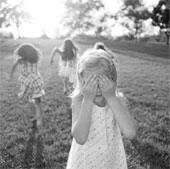 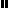 